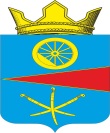 Ростовская область                                                   Собрание депутатов Тацинского сельского поселенияПОСТАНОВЛЕНИЕ«27» июля 2021 г.                          №      210                          ст. ТацинскаяОб утверждении правил определенияплаты по соглашению об установлениисервитута в отношении земельных участков,находящихся в собственности муниципальногообразования «Тацинское сельское поселение.В целях реализации подпункта 3 пункта 2 статьи 39.25 Земельного кодекса Российской Федерации, руководствуясь статьями 14, 37 Федерального закона от 06.10.2003 № 131- ФЗ «Об общих принципах организации местного самоуправления в Российской Федерации», Уставом Администрации муниципального образования «Тацинское  сельское  поселение»,-                                        П О С Т А Н О В Л Я Ю :       1.  Утвердить  Правила  определения платы по соглашению об установлении сервитута в отношении земельных участков, находящихся в собственности муниципального образования «Тацинское сельское поселение» (Приложение №1).      2.  Постановление вступает в силу с момента его опубликования (обнародования).       3.  Контроль за выполнением настоящего постановления оставляю за собой.Приложение  к  ПостановлениюСобрания депутатов Тацинского сельского поселения                                                                                              от  27.07.2021 г. № 210                    «Об утверждении правил определенияплаты по соглашению об установлениисервитута в отношении земельных участков,находящихся в собственности муниципальногообразования «Тацинское сельское поселение»	ПРАВИЛА ОПРЕДЕЛЕНИЯ ПЛАТЫ ПО СОГЛАШЕНИЮ ОБ УСТАНОВЛЕНИИ СЕРВИТУТА В ОТНОШЕНИИ ЗЕМЕЛЬНЫХ УЧАСТКОВ, НАХОДЯЩИХСЯ С СОБСТВЕННОСТИ МУНИЦИПАЛЬНОГО ОБРАЗОВАНИЯ «ТАЦИНСКОЕ СЕЛЬСКОЕ ПОСЕЛЕНИЕ»         1. Настоящие Правила устанавливает порядок определения размера платы по соглашению об установлении сервитута в отношении земельных участков, находящихся в собственности МО «Тацинское сельское поселение» (далее - земельные участки), если иное не установлено федеральными законами.         2. Размер платы по соглашению об установлении сервитута определяется на основании кадастровой стоимости земельного участка и рассчитывается как 0,01 процента кадастровой стоимости земельного участка за каждый год срок действия сервитута, если иное не установлено настоящим Порядком.        3. Размер платы по соглашению об установлении сервитута, заключенному в отношении земельных участков, находящихся в федеральной собственности и предоставленных в постоянное (бессрочное) пользование, либо в пожизненное владение, либо в аренду, может быть определен как разница рыночной стоимости указанных прав на земельный участок до и после установления сервитута, которая определяется независимым оценщиком в соответствии с законодательством Российской Федерации об оценочной деятельности.        4. Смена правообладателя земельного участка не является основанием для пересмотра размера платы по соглашению об установлении сервитута, определенного в соответствии с настоящим Порядком.        5. В случае если сервитут устанавливается в отношении части земельного участка, размер платы по соглашению об установлении сервитута определяется пропорционально площади этой части земельного участка в соответствии с настоящим Порядком.                                                                                                                                                              Председатель Собрания депутатов – Глава Тацинского сельского поселения	О.Д. Барская